АДМИНИСТРАЦИЯ  МУНИЦИПАЛЬНОГО  ОБРАЗОВАНИЯНАЗИЕВСКОЕ ГОРОДСКОЕ ПОСЕЛЕНИЕКИРОВСКОГО МУНИЦИПАЛЬНОГО РАЙОНАЛЕНИНГРАДСКОЙ ОБЛАСТИП О С Т А Н О В Л Е Н И Е  от 12 ноября  2019 года №228О внесении изменений в Постановление администрации от 15 ноября 2018г №224«Об утверждении Перечня муниципальных программ муниципального образования Назиевское городское поселение Кировского муниципального района Ленинградской области на 2019-2021 годы»В соответствии с Федеральным законом от 28 июня 2014 года №172-ФЗ «О стратегическом планировании в Российской Федерации», Областным законом Ленинградской области от 27 июля 2015 года №82-оз «О стратегическом планировании в Ленинградской области» и на основании п. 3.1. Порядка разработки, реализации и оценки эффективности муниципальных программ, утвержденным  постановлением администрации  Назиевское городское поселение муниципального образования Кировский муниципальный район Ленинградской области от 28 ноября 2013г. №247 «Об утверждении Порядка разработки, реализации и оценки эффективности муниципальных программ муниципального образования Назиевское городское поселение муниципального образования Кировский муниципальный район Ленинградской области»: 1. Приложение №1 «Перечень муниципальных программ муниципального образования Назиевское городское поселение Кировского муниципального района Ленинградской области на 2019-2021гг» к Постановлению администрации от 15 ноября 2018г №224 «Об утверждении Перечня муниципальных программ муниципального образования Назиевское городское поселение Кировского муниципального района Ленинградской области на 2019-2021 годы» изложить в новой редакции (приложение прилагается).2. Настоящее постановление подлежит размещению в сети Интернет на официальном сайте МО Назиевское городское поселение  (http://nazia.lenobl.ru/).3. Настоящее постановление вступает в силу с момента подписания.4. Контроль за исполнением постановления оставляю за собой.Заместитель главы администрации				                                     О.И. КибановРазослано: дело, Администрация МО Назиевское городское поселение, Комитет финансов администрации КМР, официальный сайт МО Назиевское городское поселение.                                                                Перечень муниципальных  программ муниципального образования Назиевское городское поселение Кировского муниципального  района Ленинградской области на 2019-2021гг.	СОГЛАСОВАНО:Заместитель главы администрации                                                      С.П. Басков Главный специалист - юрист                                                                О.В. ФедосееваИсполнитель: главный бухгалтер                                                         С.В. АнтиповаПриложение к Постановлению администрации муниципального образования Назиевское городское поселение Кировского муниципального района Ленинградской областиот 12 ноября 2019г  №228Наименование муниципальной программыОсновные направления реализации муниципальных программНаименование подпрограммы муниципальнойпрограммыОтветственный исполнитель программы12341. Совершенствование и развитие автомобильных дорог в муниципальном образовании Назиевское городское поселение Кировского муниципального района Ленинградской области на 2020г- обеспечение сохранности существующей дорожной сети, приоритетного выполнения работ по ремонту существующих автомобильных дорог;- повышение безопасности дорожного движения, сокращение количества и величины потерь от дорожно-транспортных происшествий, снижение отрицательного воздействия транспортно-дорожного комплекса на окружающую среду;- повышение надежности и безопасности движения по автомобильным дорогам муниципального образования Назиевское городское поселение Кировского муниципального района Ленинградской области;- поддержание автомобильных дорог общего пользования местного значения на уровне, соответствующем категории дороги.1. Развитие сети автомобильных дорог с асфальтобетонным покрытием местного значения в муниципальном образовании Назиевское городское поселение.2. Ремонт грунтовых дорог местного значения в муниципальном образовании Назиевское городское поселение.Администрация муниципального образования Назиевское городское поселение Кировского муниципального района Ленинградской областиМКУ "Управление хозяйственного обеспечения и транспорта"2. «Развитие и поддержка малого и среднего бизнеса на территориимуниципального образования Назиевское городское поселениеКировского  муниципального  района  Ленинградской областина 2020-2022годы"- развитие малого и среднего бизнеса на территории муниципального образования Назиевское городское поселение;- повышение темпов развития малого и среднего бизнеса, как одного из стратегических факторов социально-экономического развития поселенияхАдминистрация муниципального образования Назиевское городское поселение Кировского муниципального района Ленинградской области3. Противодействие  экстремизмуи профилактика терроризма на территории  муниципального образования Назиевское городское поселение  Кировского муниципального района Ленинградской области  2020 – 2022 годы-реализация государственной политики в области информационного  противодействия идеологии экстремизма и терроризма;- реализация мер, направленных на профилактику распространения идеологии экстремизма и терроризма;- формирование в информационном пространстве Назиевского городского поселения нетерпимости и негативного отношения к экстремистским и террористическим проявлениям;- достижение необходимого уровня правовой культуры граждан как основы толерантного сознания и поведения;- формирование в молодежной среде мировоззрения и духовно-нравственной атмосферы этнокультурного взаимоуважения, основанных на принципах уважения прав и свобод человека- разработка и реализация в муниципальных учреждениях культуры, учреждениях дошкольного, начального, среднего образования образовательных программ, направленных на формирование у подрастающего поколения позитивных установок на этническое многообразие.хАдминистрация муниципального образования Назиевское городское поселение Кировского муниципального района Ленинградской области4. Обеспечение безопасности жизнедеятельности населения на территории муниципального образования Назиевское городское поселение Кировского муниципального района Ленинградской области на 2020 год- повышение уровня обеспечения безопасности жизнедеятельности населения МО Назиевское городское поселение;- предупреждение чрезвычайных ситуаций природного и техногенного характера;- разработка и осуществление мероприятий по обеспечению пожарной безопасности на территории МО Назиевское  городское поселение 1. Пожарная безопасность МО Назиевское городское поселение;2. Осуществление мероприятий по предупреждению и защите населения от чрезвычайных ситуаций на территории МО Назиевское городское поселение.Администрация муниципального образования Назиевское городское поселение Кировского муниципального района Ленинградской области5. Формирование комфортной городской среды муниципального образования Назиевское городское поселение Кировского муниципального района Ленинградской области на 2020-2024 годы- повышение уровня благоустройства дворовых территорий;- повышение уровня благоустройства общественных территорийБлагоустройство дворовых территорий многоквартирных домов в п. Назия МО Назиевское городское поселение.Благоустройство общественных территорий в п. Назия МО Назиевское городское поселение.Администрация муниципального образования Назиевское городское поселение Кировского муниципального района Ленинградской области6. О содействии участию населения в осуществлении местного самоуправления в иных формах на частях территорий, являющихся административным центром муниципального образования Назиевское городское поселение Кировского муниципального района Ленинградской области на 2020 год- создание благоприятных условий для проживания в сельской местности;- активизация местного населения в решении вопросов местного значения; -организация работы по предупреждению и  пресечение нарушений требований пожарной  безопасности; - информирование населения о правилах поведения и действиях в чрезвычайных ситуациях;- повышение транспортной доступности;- организация досуга граждан;хАдминистрация муниципального образования Назиевское городское поселение Кировского муниципального района Ленинградской области7. О содействии участию населения в осуществлении местного самоуправления в иных формах на частях территорий муниципального образования Назиевское городское поселение Кировского муниципального района Ленинградской области на 2020 год- создание благоприятных условий для проживания в сельской местности;- активизация местного населения в решении вопросов местного значения.- организация работы по предупреждению и  пресечение нарушений требований пожарной     безопасности;- информирование населения о правилах поведения и действиях в чрезвычайных ситуациях;-повышение транспортной доступности;- приобретение  и установка детских площадок;-организация досуга граждан;-благоустройство территории.хАдминистрация муниципального образования Назиевское городское поселение Кировского муниципального района Ленинградской области8. Обеспечение устойчивого функционирования и развития коммунальной и инженерной инфраструктуры и повышение энергоэффективности в муниципальном образовании Назиевское городское поселение Кировского муниципального района Ленинградской областиповышение качества жизни населения муниципального образования Назиевское городское поселение Кировского муниципального района Ленинградской области путем развития сфер топливно-энергетического комплекса, жилищно-коммунального хозяйства и транспортного обслуживания Ленинградской области с учетом повышения энергетической эффективностихАдминистрация муниципального образования Назиевское городское поселение Кировского муниципального района Ленинградской области9. Развитие культуры, физической культуры и спорта в муниципальном образовании Назиевское городское поселение Кировского муниципального района Ленинградской области на 2019 - 2021 гг.»- создание единого культурного и организационного пространства, обеспечивающего оптимальные условия для функционирования и развития деятельности в сфере культуры и спорта;- удовлетворение общественных потребностей в сохранении и развитии традиционной народной культуры, поддержке художественного любительского творчества, другой самодеятельной творческой инициативы и социальной активности населения, организации  досуга и отдыха с учетом потребностей и интересов, различных социально – возрастных групп жителей МО Назиевское городское поселение;- создание условий для укрепления здоровья населения путем реализации комплекса мероприятий, направленных на развитие массовой  физической культуры и спорта среди жителей МО Назиевское городское поселение. - повышение доступности и качества услуг, оказываемых различным группам населения в области культуры;- формирование устойчивой потребности в систематических занятиях физической культурой и спортом у различных слоев населения;- приобщение широких слоев населения к здоровому образу жизни;- информатизация  МКУК «КСЦ «Назия»;-создание информационной сети в учреждении и обеспечение свободного к ней доступа; - создание условий  для сохранения  и развития кадрового и творческого потенциала МКУК «КСЦ «Назия»;- формирование  системы стимулирования, поощрения и социальной поддержки работников учреждения;1. «Развитие культуры в муниципальном образовании Назиевское городское поселение Кировского муниципального района Ленинградской области на  2019-2021гг.»«Развитие физической культуры и спорта в муниципальном образовании Назиевское городское поселение Кировского муниципального района Ленинградской области на 2019-2021гг.» «Капитальный ремонт объектов культуры и спорта в муниципальном образовании Назиевское городское поселение на 2019-2021г.»Администрация муниципального образования Назиевское городское поселение Кировского муниципального района Ленинградской областиМуниципальное казенное учреждение культуры «Культурно-спортивный центр «Назия»10. Формирование законопослушного поведения участников дорожного движения на территории муниципального образования Назиевское городское поселение Кировского муниципального района Ленинградской области на 2020-2023 годы- формирование законопослушногоповедения участников дорожного движения;- вовлечение наибольшего числа учащихся общеобразовательных учреждений в изучение правил дорожного движения;- сохранение жизни и здоровья участников  дорожного движения;хАдминистрация муниципального образования Назиевское городское поселение Кировского муниципального района Ленинградской области11. Территориальное планирование и градостроительное зонирование муниципального образования Назиевское городское поселение Кировского муниципального района Ленинградской области в 2020-2021 годах- приведение документов территориального планирования и градостроительного зонирования требованиям, отвечающим действующему законодательству;-увеличение количества населенных пунктов, сведения о которых внесены в единый государственный реестр недвижимости в виде описания границ населенных пунктов в координатах характерных точек на территории муниципального образования Назиевское городское поселениеххАдминистрация муниципального образования Назиевское городское поселение Кировского муниципального района Ленинградской области12. Благоустройство общественных территорий в муниципальном образовании Назиевское городское поселение                                                                               на 2020г- повышение уровня благоустройства общественных территорий МО Назиевское городское поселение ххАдминистрация муниципального образования Назиевское городское поселение Кировского муниципального района Ленинградской областиМКУ "Управление хозяйственного обеспечения и транспорта"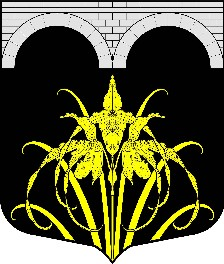 